Affiliated to NODA, the National Operatic and Dramatic Society 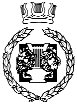 Charity number: 1148609AUDITION FORM FOR SWEENEY TODD Auditions will take place on Saturday 19th October, 2019. Show dates 31st March – 4th April 2020.You do not have to be a member of LOSMT to audition but you do if you are successful or want to be involved in another way. Membership forms will be emailed to you, or you can download at www.losmusicaltheatre.org.ukPlease return this form to the Market Tower or email to amyelrey@yahoo.co.uk by 17th October 2019.Please indicate your vocal range:Completion of this form means that you accept future communications by email from the Society.  We will not disclose your information to any third party. Please see our Privacy Policy.About you (please print)About you (please print)About you (please print)About you (please print)NameAddressAddressAddressPost CodeTelephone Email addressSopranoMezzo-SopranoAltoTenorBaritoneBassUnsureWhich role or roles would you like to audition for? If unsuccessful, are you willing to play an alternative role? Give preferences or exclusions here.  If unsuccessful in a principal role, are you willing to be part of the ensemble? Please give details of any dates (including holidays or other commitments)  when you are unavailable. Refer to Show Pack for rehearsal evenings / dates.